Avec le soutien de:LA TRANSITION VERS L’EUROPE DE L’APRÈS-202027 et 28 novembre 2017Lieu: Académie hongroise des sciences9 Place István Széchenyi1051 Budapest, Hongrie#Europe2020 #EESCContexteEn 2010, pour remplacer la stratégie de Lisbonne, l’Union européenne (UE) a lancé la stratégie décennale Europe 2020 pour une croissance intelligente, durable et inclusive. Cette stratégie a fixé les objectifs communs et les priorités stratégiques de l’UE jusqu’en 2020. Au cours des sept dernières années, l’UE et ses États membres ont mis en œuvre cette stratégie en s’appuyant sur le semestre européen. En outre, ils ont adopté d’autres initiatives afin d’assurer le redressement économique. En 2015, le plan d’investissement pour l’Europe («plan Juncker») a été lancé afin de remédier aux faibles niveaux d’investissement en Europe. Toutefois, la stratégie Europe 2020 arrive bientôt à échéance et l’UE doit préparer un nouveau cadre pour la prochaine décennie et au-delà.Depuis 2010, la situation politique et économique a fortement changé en Europe. Alors que cette dernière se remet progressivement des effets à long terme de la crise économique et financière, de nouveaux défis politiques, économiques, environnementaux et sociaux sont apparus. Tous les acteurs s’accordent à dire que l’UE est face à un tournant décisif et que son avenir est en jeu. Ce nouveau contexte nécessite un cadre renouvelé qui renforce la réaction de l’Europe à ces défis et offre de nouvelles perspectives pérennes pour le projet européen.Dans ce contexte, une période de réflexion a débuté avec la publication, en mars 2017, du livre blanc de la Commission européenne sur l’avenir de l’Europe et se conclura par la tenue des élections au Parlement européen en 2019. Cette conférence s’inscrit dans cette réflexion en réunissant des représentants de la société civile, afin qu’ils échangent et fournissent leur contribution essentielle à la transition vers une nouvelle stratégie participative à long terme pour l’après-2020.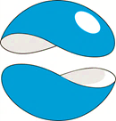 Société hongroise d’économieet de: 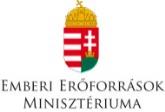 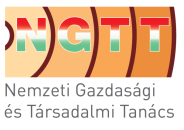 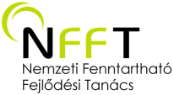 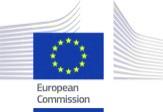 La conférence poursuivra les objectifs suivants:contribuer à un vaste débat sur la transition vers une nouvelle stratégie européenne post-Europe 2020;entamer le débat sur l’avenir de l’Europe et le projet européen en toute connaissance des profondes transformations que connaît l’Europe;étudier les évolutions à l’œuvre depuis la stratégie de Lisbonne jusqu’au plan Juncker et méditer les enseignements tirés des efforts de stabilisation déployés durant la crise;mettre en évidence différentes approches et de possibles solutions afin de préserver les valeurs européennes, dont notamment la paix, la cohésion et l’innovation;traiter des effets transformateurs qu’exercent la numérisation et l’accélération des mutations technologiques (la révolution industrielle et informatique) sur l’économie et la société;élaborer une position sur un nouvel élan durable en faveur de l’emploi, la croissance et l’investissement;examiner le lien entre la stabilité macroéconomique et un système résilient de protection sociale;donner des orientations sur les responsabilités qui incombent à la société civile de prendre la tête du mouvement pour construire un avenir européen durable, inclusif et cohésif.PROGRAMME PROVISOIRELUNDI 27 NOVEMBRELUNDI 27 NOVEMBRE14 h 00 – 14 h 30Enregistrement, accueil et café14 h 30 – 14 h 40Message de bienvenueM. Etele Baráth, président du comité de pilotage Europe 2020 du Comité économique et social européen (CESE)14 h 40 – 14 h 45Observations liminairesMme Katalin Langerne, Deputy State Secretary for Social Inclusion in the Ministry of Human Capacities 14 h 45 – 15 h 45Principaux intervenantsM. Luca Jahier, président du groupe «Activités diverses» du CESE:«Les responsabilités nouvelles de la société civile pour un avenir européen durable»M. István Pál Székely, directeur près la direction générale des affaires économiques et financières de la Commission européenne:«Inclusive and sustainable Union – how to get there?»M. Philippe Lamberts, député au Parlement européen, coprésident du groupe des Verts/Alliance libre européenne au Parlement européen:«Which common ambition for Europeans beyond 2020?»M. Gábor Iván, directeur de la direction Politique générale du Conseil de l’Union européenne:''Unprecedented debate on Financial Framework: the next one''Balázs Molnár, Deputy State Secretary in the Hungary's Prime Minister's Office:''Competitiveness and convergence – The European Union of new realities''15 h 40 – 16 h 30Séance de questions et réponses animée par M. Etele Baráth, président du comité de pilotage Europe 2020 du CESE16 h 30 – 16 h 45Pause-café16 h 45 – 17 h 30Débat avec les représentants des conseils économiques et sociaux nationaux sur le thème de la société civile organisée et l’avenir de l’Europe, animé par M. Attila Szücs, président du Conseil national économique et social de HongrieOrateur principal: M. Paul Fourier, membre du Conseil économique social et environnemental français désigné par la Confédération générale du travailReprésentants des conseils économiques et sociaux nationaux:CES de Hongrie: M. László Kuti, M. Róbert SzendreiCES du Luxembourg: M. Daniel BeckerCES d’Espagne: Mme Beatriz Martín Nieto CES des Pays-Bas: M. Roland ZwiersMARDI 28 NOVEMBREMARDI 28 NOVEMBRE8 h 30 – 9 h 00Accueil et café9 h 00 – 10 h 45TABLE RONDE 1 – POURQUOI NOUS FAUT-IL UNE SUITE À LA STRATÉGIE UE 2020?9 h 00 – 9 h 50Principaux intervenants:Mme Brenda King, présidente de l’Observatoire du développement durable du CESE – introduction/présidenceM. Enrico Giovannini, directeur de l’Alliance italienne pour le développement durable (par Skype)M. Péter Balázs, professeur à l’Université d’Europe centrale et ancien commissaire européen chargé de la politique régionale9 h 50 – 10 h 45Membres de la table ronde:Animateur: M. Tamás Halm, membre du directoire de la Société hongroise d’économie M. Csaba Kőrösi, directeur chargé de la viabilité environnementale au sein du cabinet du président de la République de HongrieM. Juraj Sipko, membre du CESE M. Gábor Bartus, secrétaire général du Conseil national pour le développement durable de HongrieDiscussion libre et contributions écrites en direct des étudiants des universités participantes: Budapest Business School (Budapesti Gazdasági Egyetem); Pázmány Péter Catholic University, Budapest; Debreceni Tudományegyetem, Debrecen; National University of Public Service, Budapest (Nemzeti Közszolgálati Egyetem).Cette première table ronde s’attellera avant tout aux tâches suivantes:analyser les points forts et les problèmes de la stratégie Europe 2020;faire valoir la nécessité pour l’avenir d’une stratégie cohérente et transversale de développement de l’UE après 2020;affirmer les objectifs de développement durable (ODD) comme la future stratégie transversale de l’UE en mettant tout spécialement l’accent sur les aspects sociaux de la croissance et de l’emploi;poser un nouveau modèle pour la transition vers l’après-2020.Cette première table ronde s’attellera avant tout aux tâches suivantes:analyser les points forts et les problèmes de la stratégie Europe 2020;faire valoir la nécessité pour l’avenir d’une stratégie cohérente et transversale de développement de l’UE après 2020;affirmer les objectifs de développement durable (ODD) comme la future stratégie transversale de l’UE en mettant tout spécialement l’accent sur les aspects sociaux de la croissance et de l’emploi;poser un nouveau modèle pour la transition vers l’après-2020.10 h 45 – 11 h 00Pause-café11 h 00 – 12 h 45TABLE RONDE 2 – QUELLES SONT LES NOUVELLES TENDANCES DE FOND À L’OEUVRE AU SEIN D’UNE SOCIÉTÉ DE TRANSITIONS?11 h 00 – 11 h 30Principaux intervenants:M. Pavel Trantina, président de la section spécialisée «Emploi, affaires sociales et citoyenneté» (SOC) du CESE – introduction/présidenceM. Seamus Boland, membre du CESEMme Anne Demelenne, membre du CESE11 h 30 – 12 h 45Membres de la table ronde:Animateur: M. Tamás Halm, membre du directoire de la Société hongroise d’économieMme Bernadett Petri, assistante politique au sein du cabinet du commissaire NavracsicsM. Stefano Palmieri, membre du CESE Mme Kinga Joó, membre du CESEM. Stéphane Buffetaut, membre du CESEDiscussion libre et observations écrites des étudiants des universités participantes: Budapest Business School (Budapesti Gazdasági Egyetem); Pázmány Péter Catholic University, Budapest; Debreceni Tudományegyetem, Debrecen; National University of Public Service, Budapest (Nemzeti Közszolgálati Egyetem). Cette deuxième table ronde s’attachera avant tout aux questions suivantes:les grands défis auxquels l’Europe sera confrontée au cours des prochaines décennies (à savoir la raréfaction des ressources, les inégalités sociales, les défis de la démocratie) dans le contexte de leurs rapports avec les ODD;les grandes tendances de fond que sont la mondialisation, la numérisation et l’accélération des mutations technologiques;les effets socio-économiques escomptés de ces défis et de ces grandes tendances, par exemple sur les emplois dans le cadre de l’économie de la connaissance.Cette deuxième table ronde s’attachera avant tout aux questions suivantes:les grands défis auxquels l’Europe sera confrontée au cours des prochaines décennies (à savoir la raréfaction des ressources, les inégalités sociales, les défis de la démocratie) dans le contexte de leurs rapports avec les ODD;les grandes tendances de fond que sont la mondialisation, la numérisation et l’accélération des mutations technologiques;les effets socio-économiques escomptés de ces défis et de ces grandes tendances, par exemple sur les emplois dans le cadre de l’économie de la connaissance.12 h 45 – 13 h 00Discours de salutation:M. Gyula Pleschinger, président de la Société hongroise d’économie, membre du Comité monétaire de Hongrie13 h 00 – 14 h 30Pause-déjeuner14 h 30 - 15 h 45TABLE RONDE 3 – QUEL TYPE DE NOUVELLE GOUVERNANCE NOUS FAUT-IL?14 h 30 – 15 h 00Principaux intervenants:M. Péter Ákos Bod, professeur à l’Université d’économie de Budapest, membre de l’Académie hongroise des sciencesM. Carlos Trias Pintó, membre du CESE14 h 50 – 15 h 45Membres de la table ronde:Animateur: M. Tamás Halm, membre du directoire de la Société hongroise d’économieM. Gusztáv Báger, Académie hongroise des sciencesM. Tibor Faragó, Professor honoris causa at St Istvan UniversityDiscussion libreCette troisième table ronde s’attachera tout particulièrement aux questions suivantes:le rôle qu’une stratégie transversale pour l’après 2020 peut jouer pour bâtir le type de société que veulent les Européens;les méthodes par lesquelles l’UE peut contribuer à produire cette mutation (par exemple en définissant les politiques et en recensant les facteurs susceptibles de faciliter ou d’entraver les changements);le rôle que devraient tenir les acteurs du processus décisionnel de l’UE et le nouveau rôle que peuvent jouer les autres parties prenantes européennes (notamment les représentants de la société civile);les possibilités qui s’offrent aux CES nationaux, aux partenaires économiques et sociaux et aux organisations qui luttent pour le développement durable de contribuer plus largement aux actions nécessaires;les problèmes que pourrait affronter la gouvernance participative au cours des futures transitions.Cette troisième table ronde s’attachera tout particulièrement aux questions suivantes:le rôle qu’une stratégie transversale pour l’après 2020 peut jouer pour bâtir le type de société que veulent les Européens;les méthodes par lesquelles l’UE peut contribuer à produire cette mutation (par exemple en définissant les politiques et en recensant les facteurs susceptibles de faciliter ou d’entraver les changements);le rôle que devraient tenir les acteurs du processus décisionnel de l’UE et le nouveau rôle que peuvent jouer les autres parties prenantes européennes (notamment les représentants de la société civile);les possibilités qui s’offrent aux CES nationaux, aux partenaires économiques et sociaux et aux organisations qui luttent pour le développement durable de contribuer plus largement aux actions nécessaires;les problèmes que pourrait affronter la gouvernance participative au cours des futures transitions.16 h 00 – 17 h 30CONCLUSIONS:	LES DIFFÉRENTS SCÉNARIOS CONCERNANT L’AVENIR DE L’EUROPE16 h 00 – 17 h 20Principaux intervenants:M. Etele Baráth, président du comité de pilotage Europe 2020 du CESEM. Gábor Zupkó, Représentation de la Commission européenne en HongrieM. Gyula Pleschinger, président de la Société hongroise d’économie, membre du Comité monétaire de Hongrie17 h 20 – 17 h 30Observations finales:M. Etele Baráth, président du comité de pilotage Europe 2020 du CESEIl s’agit de s’inspirer des débats sur les cinq scénarios pour l’avenir de l’Europe, mais sans pour autant s’y limiter, tels qu’exposés dans le livre blanc de la Commission européenne, traités dans la résolution du CESE en rapport et discutés dans le cadre des réflexions lors des consultations nationales organisées par le CESE dans tous les États membres.Il s’agit de s’inspirer des débats sur les cinq scénarios pour l’avenir de l’Europe, mais sans pour autant s’y limiter, tels qu’exposés dans le livre blanc de la Commission européenne, traités dans la résolution du CESE en rapport et discutés dans le cadre des réflexions lors des consultations nationales organisées par le CESE dans tous les États membres.Principes directeursIl est nécessaire de repenser les outils politiques et les stratégies en vue de proposer de nouveaux piliers renforcés pour le projet européen. Il est indispensable d’accorder davantage d’attention à des éléments tels que le renforcement de la cohésion sociale, le développement de l’UEM, l’affirmation de la légitimité du projet européen auprès des citoyens, l’association des parties prenantes et le respect du principe de subsidiarité.La conférence devrait définir un calendrier pour la conception d’une future stratégie transversale en vue de répondre aux besoins à court, moyen et long terme.Le projet européen devrait reposer sur un modèle plus participatif et durable de gouvernance européenne, orienté vers le développement et dans lequel la société civile organisée joue un rôle essentiel.Interprétation demandée de:DE-EN-FR-HUvers:DE-EN-FR-HU